от 11.11.2019 № 798-рВо исполнение пункта 4 Указа Президента Российской Федерации от 9 мая 2018г. № 211 «О подготовке и проведении празднования 75-й годовщины Победы в Великой Отечественной войне 1941-1945 годов», распоряжения Правительства Нижегородской области от 03.09.2019 № 894-р «Об утверждении Плана основных мероприятий Нижегородской области по подготовке и проведению празднования 75-й годовщины Победы  в Великой Отечественной войне 1941-1945гг.:Утвердить прилагаемый План основных мероприятий Починковского муниципального района по подготовке и проведению празднования 75-й годовщины Победы в Великой Отечественной войне 1941-1945гг. (далее – План).Управлению финансов администрации Починковского муниципального района осуществлять финансирование Плана в пределах средств, предусмотренных в районном бюджете на соответствующий финансовый год  и на плановый период, на основании заявок, представленных ответственными исполнителями Плана.Рекомендовать администрациям сельсоветов Починковского муниципального района Нижегородской области разработать планы мероприятий по подготовке и проведению празднования 75-й годовщины Победы в Великой Отечественной войне 1941-1945гг.Управляющему делами администрации Починковского муниципального района (Белову А.А.) обеспечить размещение настоящего распоряжения в установленном порядке на сайте администрации Починковского муниципального района.Контроль за исполнением настоящего распоряжения оставляю за собой.Главаадминистрации района                                                                                   М.В.ЛаринНаправлено:                                в администрации сельсоветов – 9 экз.,                           в управление культуры и спорта – 1экз.,                           в управление образования - 1 экз.,                           в МАУ «Редакция районной газеты «На земле починковской» - 1 экз.,                           в ГКУ НО «УСЗН Починковского района» - 1 экз.,                           в ГБУ «КЦСОН Починковского района» - 1 экз.,                           в МБУК «ПКДЦ» - 1 экз.,                           в МБУК МЦБС – 1 экз.,                           в МБУ ДО «ДШИ с.Починки»                           в МБОУ ДО Починковская ДЮСШ – 1 экз.,                           в МБОУ ДО «Починковский ЦДО» - 1 экз.,                           в ГБУ «Починковский дом-интернат для престарелых и инвалидов» – 1 экз.,                           в управление делами – 1 экз.,                           в дело – 3 экз.Приложениек распоряжению администрацииот 11.11.2019 № 798-рПланосновных мероприятий Починковского района по подготовке и проведению празднования 75-й годовщины Победы в Великой Отечественной войне 1941-1945 годов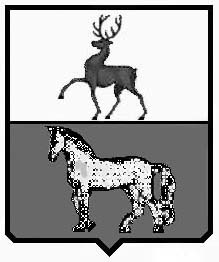 АДМИНИСТРАЦИЯ ПОЧИНКОВСКОГО МУНИЦИПАЛЬНОГО РАЙОНАНИЖЕГОРОДСКОЙ ОБЛАСТИРАСПОРЯЖЕНИЕОб утверждении Плана основных мероприятий Починковского муниципального района по подготовке и проведению празднования 75-й годовщины Победы в Великой Отечественной войне 1941-1945гг.№ п/пНаименование мероприятийСрок исполнения Источник финансированияОбъем финансирования(тыс. руб.)Ответственные исполнители1Размещение в средствах массовой информации сведений о работе по подготовке к празднованию 75-й годовщины Победы в Великой Отечественной войне 1941-1945годов2019-2020 гг.р/бюджет-МАУ «Редакция районной газеты «На земле починковской»2Создание тематических рубрик о праздновании 75-й годовщины Победы в Великой Отечественной войне 1941-1945годов в печатных и электронных средствах массовой информации (в том числе на сайтах) района2020 г.р/бюджет-МАУ «Редакция районной газеты «На земле починковской»3Освещение в районных средствах массовой информации мероприятий в рамках празднования75-й годовщины Победы в Великой Отечественной войне 1941-1945годов 2020 г.р/бюджет-МАУ «Редакция районной газеты «На земле починковской»4Издание Книги Памяти2020 г.р/бюджет, внебюджетные и прочие источники400,0администрациярайона5Приведение в порядок воинских захоронений и мемориальных комплексов. Работы по благоустройству площадей, парков, скверов, примыкающих к памятникам и мемориалам, посвященным Победе в Великой Отечественной войне 1941-1945годов2020 г.м/бюджет, внебюджетные и прочие источники-сельсоветы, образовательные организации6Обследование материально-бытового положения ветеранов Великой Отечественной войны 1941-1945годовПостоянно--УСЗН, ГБУ «КЦСОН Починковского района»7Внеочередной прием на надомное обслуживание ветеранов Великой Отечественной войны 1941-1945годовПостоянно--ГБУ «КЦСОН Починковского района»8Оказание услуг по социально- низким ценамПостоянноГБУ «КЦСОН Починковского района»-ГБУ «КЦСОН Починковского района»8Обеспечение санаторно-курортными путевкамиПостояннообл/бюджет-ГКУ НО «УСЗН Починковского района»9Оказание материальной помощи ветеранам Великой Отечественной войны 1941-1945годовПостояннообл/бюджет-ГКУ НО «УСЗН Починковского района»10Вручение поздравительных открыток  с Днем Победы ветеранам Великой Отечественной войны 1941-1945годов01.05.2020-09.05.2020обл/бюджет-ГБУ «КЦСОН Починковского района»11Праздничный театрализованный концерт«Была война… Была Победа…»май 2020 г.р/бюджет-МБУК ПКДЦ12Районный конкурс – фестиваль патриотической песни «Этих дней не смолкнет слава!»апрель-май  2020 г.р/бюджет15,0МБУК ПКДЦ13Праздничный концерт «Ликуй Победа!»май 2020 г.р/бюджет-МБУК ПКДЦ14Митинг «Подвигу народа жить в веках!»май 2020 г.р/бюджет-МБУК ПКДЦ15Флэш-моб граффити «Фейерверк Победы» май 2020 г.р/бюджет-МБУК ПКДЦ16Концертный десант «Живет Победа в поколеньях»апрель 2020 г.р/бюджет-МБУК ПКДЦ17Танцевальная программа для старшего поколения «Танцплощадка военной поры «Мелодия старого патефона»май 2020 г.р/бюджет-МБУК ПКДЦ18Акция «Георгиевская ленточка»май 2020 г.р/бюджет2,2МБУК ПКДЦМБУК МЦБС19Акция «75 славных дел ко Дню Победы».январь 2020 г.р/бюджет-МБУК ПКДЦ20Торжественное шествие  «Бессмертный полк»май 2020 г.р/бюджет-администрация районаМБУК ПКДЦ21Фестиваль – конкурс театрального творчества «Крылья» май 2020 г.р/бюджет7,0МБУК ПКДЦ22Акция  «Краски Победы»: -	мастер-класс по изготовлению солдатиков в технике оригами «Аты-баты шли солдаты…»,  «Голубь Мира», «Белые журавли», сувенирных пилоток;-	мастер-класс по изготовлению поздравительных солдатских почтовых треугольников «Солдатский «треугольник» - память сердца»; -	аквагрим «Рисую Победу!»май 2020 г.р/бюджет4,0МБУК ПКДЦ23Акция «Я помню! Я горжусь!»  (раздача буклетов)май 2020 г.р/бюджет-МБУК ПКДЦ24Оформление стенда «Слава героям землякам!»май 2020 г.р/бюджет-МБУК ПКДЦ25Районный  заочный конкурс электронных презентаций «Герои Великой войны», посвящённый 75-летию Победы в Великой Отечественной войне 1941-1945 г.апрель 2020 г.р/бюджет-МБУК ПКДЦ26Выставочный стенд «Кино для победы»май 2020 г.р/бюджет-МБУК ПКДЦ27Киномарафон «Мы помним», показ фильмов о войнеапрель, май 2020 г.р/бюджет-МБУК ПКДЦМБУК МЦБСОбразовательные организация28Выставка-конкурс «Дети за мир»апрель 2020 г.р/бюджет3,0МБУК ПКДЦ29Районный литературно-краеведческий  конкурс чтецов «Стихи, как память  о войне»апрель 2020 г.р/бюджет1,5МБУК МЦБС30Акция «Читаем детям о войне»2019 - 2020гг.р/бюджет-МБУК МЦБС31Районный этап областного литературно-творческого исследовательского конкурса для детей и подростков «Я-наследник Победы!»ноябрь 2019-январь 2010 гг.р/бюджет1,0МБУК МЦБС32Районный конкурс буктрейлеров «И память о войне нам книга оживит»Февраль-апрель 2020 г.р/бюджет0,8МБУК МЦБС33День военной книги  «Дорогая сердцу книга о войне»апрель 2020 г.р/бюджет-МБУК МЦБС34Квеструм «На войне, как на войне»апрель 2020 г.р/бюджет0,5МБУК МЦБС35Конкурсы  чтецов «Строки, опаленные войной»апрель 2020 г.р/бюджет0,6МБУК МЦБСМБУК  ПКДЦМБОУ ДО «Починковский ЦДО»36Выпуск сборника «Память нашу не стереть с годами» (по итогам районных литературно-творческих исследовательских конкурсов «Сквозь их судьбы прошла война»апрель 2020 г.р/бюджет0,5МБУК МЦБС37Цикл патриотических мероприятий для учащихся начальных и старших классов «Салют и слава годовщине - навеки памятного дня!»2020г.р/бюджет-МБУК ПКДЦ, народный краеведческий музей38Акция «Забота – Дети войны» (посещение и оказание посильной помощи жителям, детство которых пришлось на военные годы, беседы о военном детстве)«Ветеран живет рядом», по оказании помощи ветеранам и вдовам погибших воинов2020г.р/бюджет-МБУК МЦБСОбразовательные организации39Цикл патриотических  акций «Поклон тебе, великая Победа», «И будет помнить мир спасенный»май  2020 г.р/бюджет1,5МБУК МЦБС40Литературный конкурс - эссе «Моя любимая книга о войне»апрель-май 2020 гг.р/бюджет1,0МБУК МЦБС41Проект «Бессмертный полк литературных героев»январь 2020 г.р/бюджет-МБУК МЦБС42Цикл экскурсий «Гордимся, помним, чтим!»2020г.р/бюджет-МБУК ПКДЦ, народный краеведческий музей43Литературно-театрализованный вечер «Помнит сердце, не забудет никогда»май  2020 г.р/бюджет1,0МБУК МЦБС44Военно-патриотический квест «По следам героев Великой Отечественной войны» май  2020 г.р/бюджетМБУК МЦБС45Оформление стендов: «Великим огненным годам святую память сохраняя», «Война. Победа. Память», «Великой Победе посвящается» и др.2020 г.р/бюджет-МБУК МЦБС46Цикл выставок: «В сердцах и книгах - память о войне», «Литературная летопись войны», «И будет помнить мир спасенный» и др.2019-2020 гг.р/бюджет-МБУК МЦБСОбразовательные организации47Всенародный патриотический проект "Лес Победа"2019 г.р/бюджет0,5МБОУ ДО "Починковский ЦДО"48Участие во Всероссийской акции "Горсть памяти", посвященной 75-летию Победы в Великой Отечественной войне"2019 г.р/бюджет0,2МБОУ ДО "Починковский ЦДО"49Районный слет Российского движения школьников, посвященный 75-летию Победы в Великой Отечественной войне2020 г.р/бюджет1,0МБОУ ДО "Починковский ЦДО"50Районный фестиваль "Мальчишник"ноябрь 2019 г.р/бюджет0,5МБОУ ДО "Починковский ЦДО", МБОУ ДО Починковская ДЮСШ51Муниципальный этап Всероссийского конкурса исследовательских краеведческих работ обучающихся образовательных организаций Нижегородской области "Отечество"ноябрь 2019 г.р/бюджет0,5МБОУ ДО "Починковский ЦДО"52Районная акция – конкурс творческих исследовательских работ "Герои Великой Отечественной войны в нашей памяти",декабрь 2019 г.р/бюджет0,3МБОУ ДО "Починковский ЦДО"53Цикл фотовыставок  «Навеки молоды», «Память жива!»2020г.р/бюджет-МБУК ПКДЦ, народный краеведческий музей54Районный конкурс методических разработок по патриотическому и духовно-нравственному воспитанию, посвященный 75-летию Победы в Великой Отечественной войнеФевраль 2020 г.р/бюджет2,0МБОУ ДО "Починковский ЦДО"55Районный смотр художественной самодеятельности "Победы славные сыны" (вокальное искусство, художественное слово, хореография, инструментальное искусство)Март 2020 г.р/бюджет2,0МБОУ ДО "Починковский ЦДО"56Районные соревнования «Зарница»Март 2020 г.р/бюджет4,0МБОУ ДО Починковская ДЮСШ,57Мероприятия в рамках Дня единых действий, посвящённые Дню Героев ОтечестваМарт 2020 г.р/бюджетОО Починковского района58Районные соревнование «Малышиада»Апрель 2020 г.р/бюджет4,0МБОУ ДО Починковская ДЮСШ,59Районный конкурс семейных творческих работ "С Днем Победы!", посвященный 75-летию Победы в Великой Отечественной войнемай 2020 г.р/бюджет1,5МБОУ ДО "Починковский ЦДО"60Районный слет детских общественных организаций союза "Горизонт"май 2020 г.р/бюджет1,0МБОУ ДО "Починковский ЦДО"61Турниры по волейболу, баскетболу, футболумай 2020 г.р/бюджет6,0МБОУ ДО Починковская ДЮСШ,62Районный конкурс рисунка на асфальте "Мир глазами детей"июнь 2020 г.р/бюджет10,0МБОУ ДО "Починковский ЦДО"63Обновить (восстановить)  звезды на домах ветеранов  Великой Отечественной войны 1941-1945гг.январь-апрель 2020г.р/бюджет-Образовательные организации64Проведение Дней воинской славы России.в течение годар/бюджет-МБУК ПДКЦ,Образовательные организации65Проведение Уроков мужества с участием ветеранов войны и тружеников тылафевраль- май 2020г.р/бюджет-Образовательные организации66Обновление  материала экспозиций школьных музеев, уголков Боевой Славы.  Организация тематических экскурсий в школьных музеях.в течение годар/бюджет-Школьные музеи67Акция «Ветеран живет рядом», по оказании помощи ветеранам и вдовам погибших воиновв течение годар/бюджет-68 Проведение утренников, классных часов, бесед, библиотечных уроков, вечеров, фестивалей с учащимися.  в течение годар/бюджет-Образовательные организации69Выпуск стенгазет, посвященных 75-летию Победы. в течение годар/бюджет-Образовательные организации70Операция «Поиск» по сбору и обновлению информации о ветеранах войны и людях военных лет.в течение годар/бюджет-Образовательные организации71Неделя Боевой славы.1-9 мая 2020г.р/бюджет-Образовательные организации72Вахта памяти9 мая 2020г.р/бюджет-Образовательные организации73Митинг  в День памяти и скорби22 июня 2020р/бюджет-Образовательные организации74Выставка детских художественных работ«Спасибо деду за Победу», «Весна Победы»2019-2020 гг.р/бюджет-МБУ ДО «ДШИ с.Починки»75Конкурс песен военных лет «Ничто не забыто».февраль 2020 г.р/бюджет-МБУ ДО «ДШИ с.Починки»76Отчетный концерт ДШИ, посвященный 75-летию Победы в Великой Отечественной войне 1941-1945гг.апрель 2020 г.р/бюджет-МБУ ДО «ДШИ с.Починки»77«Праздник на дому»- мероприятие для ветеранов Великой Отечественной войны 1941-1945гг., находящихся на надомном обслуживании.2020 г.обл/бюджет-ГБУ «КЦСОН Починковского района»78Работа тимуровских отрядов по уборке территорий  около домов ветеранов Великой Отечественной войны 1941-1945гг., находящихся на надомном обслуживании.2020 г.обл/бюджет-ГБУ «КЦСОН Починковского района»79Изготовление бесплатных фотографий для акции «Бессмертный полк»2020 г.обл/бюджет5,0ГБУ «КЦСОН Починковского района»80Тематические мероприятия  для клиентов отделения дневного пребывания (экскурсии, концерты, литературные композиции).2020 г.--ГБУ «КЦСОН Починковского района»81Вечер воспоминаний «Мелодии военных лет»2020 г.--ГБУ «Починковский дом-интернат для престарелых и инвалидов»82Литературный час «Читаем книгу о войне»2020 г.--ГБУ «Починковский дом-интернат для престарелых и инвалидов»83Просмотры художественных фильмов о войне2020 г.--ГБУ «Починковский дом-интернат для престарелых и инвалидов»84Эстафетный пробегМай 2020 г.р/бюждет12,0МБУК ПКДЦ, спорт85Цикл спортивных соревнований  на призы Героев Советского Союза по н/теннису, футболу, волейболу, русскому жиму, плаванию и тд.2019-2020 гг.р/бюждет24,0МБУК ПКДЦ, спорт